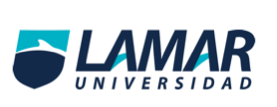 Universidad Guadalajara LamarMEDICINA BASADA EN EVIDENCIAActividad integradoraMartin Gonzalez RomeroLME3870Hospital Civil Juan I. Menchaca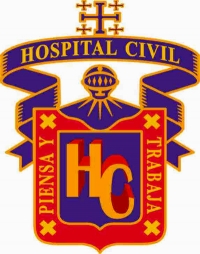 Cuadro Comparativo de Estudios de Casos y Controles, Cohorte y DicotómicosEstudioEstudio al que PerteneceFórmulasCriteriosdeValidézSesgosNiveldeEvidenciaCasos y ControlesAnalítico Observacional RetrospectivosMismas fórmulas, más aparte:RM= (a*d) / ( b*c)SistemáticoSusceptibilidadSobrevivenciaInformaciónMigración          IIICohorteAnalítico Observacional Prospectivos o IncidenciaIE= a/ (a+b)IO= c/ (c+d)RR= 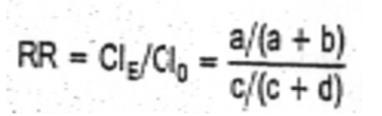 RA= IE –IO
%RA = RA/IE *10SistemáticoSusceptibilidadSobrevivenciaInformaciónMigraciónIIBDicotómicosExperimental, MetanalisisSensibilidad= a/a+c Especificidad=d/d+ bValor predictivo positivo=a/a+bValor predictivo negativo=d/d+c Exactitud=a+d/a+b +c+d Prevalencia=a+c/a +b+c+dRVP= (sen)/(1- esp)RVN= (1- sen)/(esp) ODDPPEP=(prob)/( 1- prob) PROB=vppODDPPEP=(ODDP PEPX RVP) ODDPPEP= (ODDPPEP)/(1+OD DPPEP)AleatorioIA